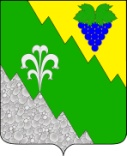 администрация Нижнебаканского сельского поселения  крымского района                             ПОСТАНОВЛЕНИЕот  31.03.2021                                                                                         №  46станица НижнебаканскаяОб утверждении схемы водоснабжения и водоотведения на территории Нижнебаканского сельского поселения Крымского района Краснодарского края на период с 2021 по 2030 годыНа основании Федерального закона от 7 декабря 2011 года № 416 -ФЗ «О водоснабжении и водоотведении», Федерального закона № 131-ФЗ «Об общих принципах организации местного самоуправления в РФ», в соответствии с Уставом Нижнебаканского сельского поселения Крымского района, постановляю:1. Утвердить схему водоснабжения и водоотведения на территории Нижнебаканского сельского поселения Крымского района Краснодарского края на период с 2021 по 2030 годы (прилагается). 2. Разместить настоящее постановление на официальном сайте администрации Нижнебаканского сельского поселения Крымского района в сети Интернет.3.Постановление администрации Нижнебаканского сельского поселения Крымского района от 10 мая 2017 года № 64 «Об утверждении схемы водоснабжения и водоотведения на территории Нижнебаканского сельского поселения Крымского района» считать утратившим силу.4. Контроль за выполнением настоящего постановления оставляю за собой.
         5. Постановление вступает в силу со дня  подписания.ГлаваНижнебаканского сельского поселения Крымского района                                                                            И.И Гернеший    